ВИЩЕ ПРОФЕСІЙНЕ ГІРНИЧЕ УЧИЛИЩЕ М.КОМСОМОЛЬСЬКАЗібрала викладач охорони праці Сакун О.П.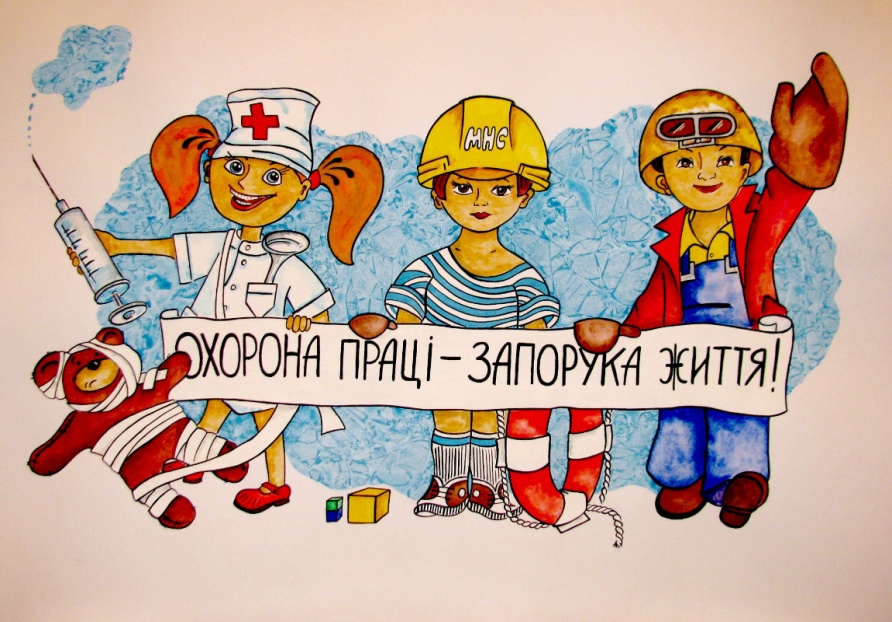 2015 РІКМетодичні рекомендації        Кросворд (з англійського «cross» – перетин і «word» – слово) – завдання-головоломка, основана на заповненні рядків, що перетинаються, клітинок (за вертикаллю і горизонталлю) словами. Інакше кажучи, щоб розгадати кросворд, потрібно визначити слово за його характеристикою і в кожну білу клітинку фігури, починаючи з пронумерованої, вписати по одній літері. Закінчується слово заштрихованою клітинкою або краєм фігури. У своїй діяльності ми нині широко використовуємо кросворди. Власна практика показала, що використання кросвордів розширює світогляд, розвиває логічне мислення і пам’ять. Кросворди складають і самі учні, застосовуючи в процесі цього Microsoft Word, Microsoft Excel, Microsoft PowerPoint. Переслідуємо ми в процесі цього мету підвищення мотивації учнів до навчання і можливість самореалізації особистості учня. І що ж було помічено?!! Підвищення інтелектуальної самостійності учнів, нестандартність мислення, яскравість і оригінальність ідей. І це лише маленька частина досягнень.            Життя у сучасному світі все жорсткіше показує, що суспільству потрібні творчі особистості. Тому одним із основних завдань сучасного навчального закладу є створення необхідних і повноцінних умов для особистісного розвитку кожного учня. Для цього слід навчити їх самостійно здобувати знання.     Іншими словами: організувати навчальний процес так, щоб кожен учень відчував потребу в самонавчанні, самовихованні, самоосвіті та самореалізації.      Використання кросвордів на уроках охорони праці є, як засвідчують наші дослідження, одним з найактивніших засобів розвитку пізнавальних інтересів. Для того, щоб кожний учень відчув чарівність кросворду, необхідно відзначити більшість із позитивних його якостей. Кросворд має дивовижну властивість кожного разу кидати виклик позмагатися. Кросворд – спосіб пошуку самостійної відповіді на багато питань, це, в деякому роді, пізнання світу через припущення. А ще – задоволення! Якщо людина справляється з кросвордом, а найчастіше інтуїтивно або усвідомлено нею вибирається той кросворд, що їй під силу, вона одержує такий самий заряд оптимізму, який дарують не менше п’яти хвилин сміху.               Про користь кросвордів для здоров’я говорять багато. Неймовірної популярності кросворди набули саме в динамічному 20-му столітті – життя помчало ускач, нерви у людей потоншали, а щоб вони не порвалися, був потрібний простий і дієвий засіб із нейтралізації стресів. Цим засобом і став кросворд. Розгадування кросвордів благотворно впливає на організм – воно заспокоює, розслабляє, що спонукає усі органи працювати в оптимальному режимі. Розгадування кросвордів допоможе зберегти світлий розум в літньому віці – розумова зарядка стимулює зростання нових нейронів.         Розв’язання кросвордів тренує пам’ять, розширює світогляд, і навіть сприяє розвитку кмітливості. Медики, у свою чергу, вже досить давно стали використовувати цю головоломку як заспокійливий засіб. Найкращим способом залучення до роботи найбільшої кількості клітин головного мозку і, отже, забезпечення їм повноцінного сну є розгадування кросвордів хвилин за тридцять до того, як відправитися спати. Науково доведено, що розгадування кросвордів перед сном покращує пам’ять людини. Про різноманітність кросвордів судити важко, оскільки вони найчастіше зовні схожі один на іншого: для усіх них стандартно характерна фігурна чорно-біла сітка. Проте, однаковими вони здаються лише на перший погляд, оскільки їх зміст може бути напрочуд різноманітним.        Тому, класифікуючи їх, виходимо з навчальних цілей, що дозволяє нам розподіляти кросворди за тематикою. Можна виділити й узагальнювальні, підсумкові кросворди: їх питання охоплюють різноманітні розділи курсу. Так само складно розташувати кросворди за мірою складності. Насправді: одному учневі той або інший кросворд здається простим, іншому – складним, і обидва вони по-своєму праві. Використання кросвордів можна розглядати як процес творчий, а тому, кросворди доцільні не стільки для перевірки загальної ерудиції учнів, скільки для кращого засвоєння ними фактичного навчального матеріалу. Передусім, необхідно чітко уявляти, з якою дидактичною метою використовується на уроці цей кросворд. Отже, якщо ставиться таке дидактичне завдання як перевірка домашнього завдання на початку уроку, то за доцільне використати індивідуальні завдання у вигляді готових кросвордів. У процесі перевірки розуміння вивченого навчального матеріалу, його закріпленні, узагальненні і систематизації знань можна використати як готові кросворди для роботи індивідуально і в групі учнів, так і давати завдання самостійного створення кросвордів. Практика показала, що даючи учням для розв’язання навчальний кросворд, необхідно дотримуватися низки умов: 1) заздалегідь перевірити доступність кросворду; 2) створити об’єктивні стимули (мотиви), що спонукають учнів працювати на найкращий кінцевий результат;3) створити на уроці обстановку природної ігрової ситуації; 4) забезпечити в процесі роботи з кросвордами лише позитивні емоцій учнів; 5) у процес розв’язання кросворду внести елемент змагання між учнями; 6) передбачити обговорення відповідей на питання кросворду, їх уточнення, а у разі розбіжності думок – проведення дискусій. Щоб в учнів не пропадав інтерес до розв’язання кросвордів, потрібно різноманітити їх зміст і форму подання. Кросворди, які використовуються як певний елемент уроку, можуть містити 8-20 питань. Тематичні кросворди, що містять питання конкретного розділу технологій, зазвичай складаються з 20-30 слів, а підсумкові – з 30-50 слів.         З методичної точки зору особливо доцільне складання тематичних кросвордів. Це вимагає гарного знання вибраної теми, уміння чітко формулювати визначення понять. Тематичні кросворди можна використати як для фронтальної, так і для індивідуальної роботи з учнями. Коли лише починається вивчення предмету, практикується використання переважно готових кросвордів. Ці кросворди може складати й викладач. Як тільки учні відчують привабливість такої діяльності, пропонуємо їм самим складати кросворди. Цим можна займатися як вдома, так і на уроках. Складають кросворди учні або індивідуально, або в групі. Рекомендую використати такі завдання на складання кросвордів:- дається набір термінів і слів із конкретної теми, - необхідно створити сітку з відповідних за горизонталлю і вертикаллю слів,- пронумерувати, відібрати і скласти питання до них.      Необхідно пам’ятати, що найбільшу увагу в процесі цього слід приділяти формулюванню питань. Проблема постановки питання – це проблема розвитку високоякісного мислення. Гарне питання допомагає абсолютно інакше бачити суть вивченого і шукати відповідь шляхами, про які раніше ніхто і не думав. А головне – воно свідчить про розуміння навчального матеріалу.Тема: Зміст та поняття про охорону праці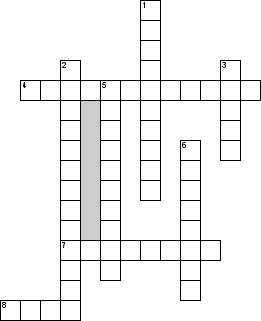 По горизонталі4. Передбачає штраф, виправнi роботи та позбавлення волi?7. Сповiщяють про небезпечний режим пiд час роботи?8. Створення на кожному робочому мiсцi безпечнi умови?По вертикали1. Контроль за виконанням  законодавства про охорону?2. Передбачає звільнення з роботи або догану?3. Вказiвка небезпеки?5. Проводиться перед початком роботи?6. Який інструктаж проводиться з усіма працівниками щойно   прийнятими на роботу незалежно від освіти  та стажу роботи ?Тема: Соціальне страхування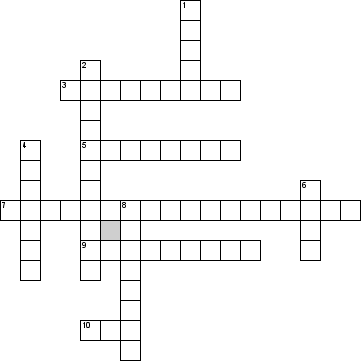 По горизонталі3. … страхування — фундаментальна основа державної системи соціального захисту населення, що уможливлює матеріальне забезпечення і підтримку непрацездатних громадян за рахунок фондів5. Що має виконувати фонд соц. страх. від нещасних випадків згідно положень7. Вид державного страхування9. Від якого випадку страхування є самостійним видом загальнообов’язкового державного соціального страхування10. Скільки представницьких сторін входить до фонду соціального страхуванняПо вертикалі1. На скільки років створюється фонд соц. страх2. … соціальне страхування — страхування громадян, які займаються підприємницькою діяльністю, заснованою на особистій власності та винятково особистій праці4. Що має юридичну силу фонду … на документах6. Страхування від нещасного випадку здійснює … соціального страхування від нещасних випадків8. Випадок, що обмежений в часі або раптовий вплив на працівника виробничого фактора чи середовища, що сталися у процесі виконання ним трудових обов’язків, внаслідок яких заподіяно шкоду здоров’ю або настала смертьТема: Основи безпеки праці у галузі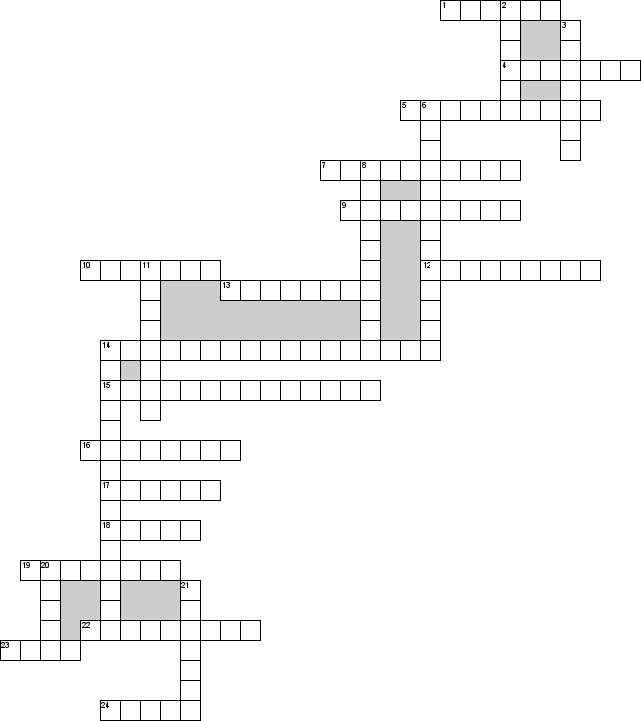 По горизонталі1. Надзвичайна ситуація на виробництві4. Засіб захисту очей5. Умови праці, за яких зберігається здоров’я працюючих7. Зона у якій можлива дія на працюючих небезпечного і(або) шкідливого виробничого фактору9. Умови праці, за яких параметри факторів виробничого середовища не перевищують встановлених нормативів10. Відсутність неприпустимого ризику12. Пристрій для вимірювання швидкості руху повітря13. Знаки призначені для зазначення місцезнаходження різних обєктів і пристроїв14. Фактори дії на людину фізичних та нервово-психічних перевантажень15. Здатність людини до праці16. Колір заборони17. Колір попередження18. Фізичні роботи, пов’язані з постійним перенесенням важких предметів19. Умови праці, які характеризуються наявністю факторів виробничого середовища і трудового процесу, рівні яких перевищують гігієнічні нормативи22. Пристрій для замірів вологості23. Документ, у якому вказані евакуаційні шляхи й виходи евакуації під час аварії24. Фізичні роботи, що проводяться сидячі і супроводжуються незначним фізичним напруженнямПо вертикалі2. Зона, в якій знаходяться робочі місця3. Колір безпеки6. Знаки призначені для дозволу відповідних дій працюючих тільки після виконання конкретних вимог безпеки8. Фактори дії на людину біологічних обєктів, вплив яких на працюючих призводить до травми або захворювання11. Засіб захисту органів дихання14. Знаки призначені для попередження про можливу небезпеку20. Засіб захисту голови21. Фактори дії на людину їдких, токсичних та подразнюючих речовинРозгадати кросворд з охорони праціПо горизонталі:1 – Основний закон, що гарантує право громадян на безпечні та здорові умови праці;6 – Вид пошкодження шкіри;5 – Колір, який означає безпеку, припис. По вертикалі:2 – Неорганізоване і неконтрольоване горіння, внаслідок якого знищуються матеріальні цінності;3 – Колір, який означає попередження, можливу небезпеку; 4 – Швидкодіюча хімічна реакція сполучення речовин з окислювачем, яка супроводжується виділенням тепла і випромінюванням світлаТема: Протипожежна безпека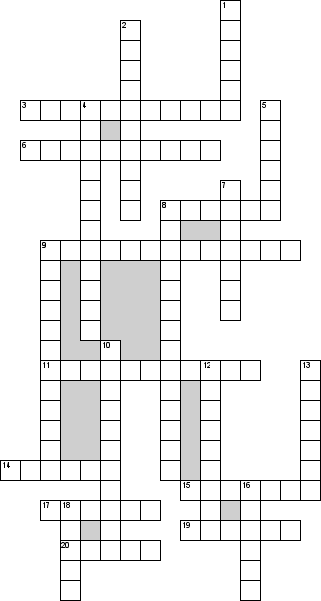 По горизонталі3. Фізична величина, яка описує здатність макроскопічної системи (тіла) до самовільної передачі тепла іншим тілам6. Вогнегасник, що застосовується для гасіння невеликих вогнищ загорянь горючих рідин, газів, електроустановок напругою до 1000 В, металів і їх сплавів8. Швидке горіння, що супроводжується значним виділенням тепла та світла, полум’ям і димом9. Система взаємопов’язаних пристроїв необхідних для виявлення пожежі на ранніх стадіях розвитку і її гасіння11. Вогнегасник, в якому застосовують спеціальні суміші вуглеводнів, при подачі в зону горіння гасіння настає при відносно високій концентрації кисню14. Пошкодження тканин або органів тіла внаслідок удару, поранення, опіку тощо15. Стан захищеності, коли кому-, чому-небудь ніщо не загрожує17. Вогнегасники із зарядом води з добавками застосовуються для гасіння твердих горючих речовин або рідин19. Безколірний газ без запаху20. Маленька частина вогнюПо вертикалі1. Позарегламентний процес знищування або пошкодження вогнем майна, під час якого виникають чинники, небезпечні для живих істот і довкілля2. Роз’яснення і демонстрація основних прийомів роботи безпосередньо на робочому місці4. Безпека, при якій з регламентованою ймовірністю виключається можливість виникнення та розвиток пожежі і впливу на людей її небезпечних факторів, а також забезпечується захист матеріальних цінностей5. Хімічний елемент головної підгрупи IV групи періодичної системи, групи з атомним номером 8, простими речовинами якого є гази: кисень та озон7. Екзотермічна реакція окислення речовин, яка супроводжується виділенням диму та (або) виникненням полум’я і (або) свічінням8. Вогнегасник, в якому як вогнегасяча речовини застосовується діоксид вуглецю9. Попередні заходи для недопущення чого-небудь10. Технічний засіб, призначений для припинення горіння подаванням вогнегасної речовини, що міститься в ньому, під дією надмірного тиску, за масою і конструктивним виконанням придатний для транспортування і застосування однією людиною12. Можливість виникнення обставин, за яких матерія, поле, інформація або їхнє поєднання можуть таким чином вплинути на складну систему, що приведе до погіршення або неможливості її функціонування і розвитку13. Нерухома штучна структура (будівля) порівняно великого розміру16. Вогнегасник, що застосовують для гасіння піною загорянь майже всіх твердих речовин, а також горючих і деяких легкозаймистих рідин на площі не більше 1 м218. Фізична травма, що виникає внаслідок дій на тканини фізико-хімічних агентів (висока температура, хімічні речовини, радіаційне випромінювання)Тема: Системи оповіщення пожеж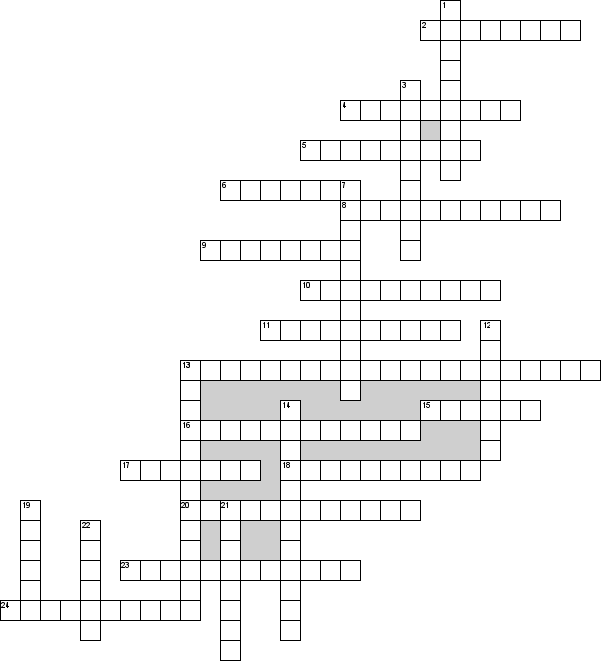 По горизонталі2. Як називаються покажчики, що своїм зовнішнім виглядом привертають до себе увагу, точно вказуючи де знаходитися вхід або вихід4. Виникнення горіння під впливом джерел запалювання5. Як називається безпечний для руху людей шлях, що веде до виходу6. Вид оповіщення, який являє собою сукупність пристроїв для повідомлення про тривогу, пожежу або про виникнення іншої надзвичайної ситуації8. Технічний засіб, призначений для припинення горіння подаванням спеціальної речовини, що міститься в його корпусі, під дією надлишкового тиску9. Позначка, яка на щось показує10. Початкова передача, яка здійснюється наземними передавачами, за допомогою кабельного телебачення або супутниками будь-якого типу в кодованому або відкритому вигляді телевізійних чи радіопрограм, що приймаються населенням11. Комплекс організаційно-технічніх заходів, апаратури і технічних засобів, засобів та каналів зв’язку, призначених для своєчасного доведення сигналів та інформації про пожежу до населення13. Як називаються прилади, призначені для приймання інформації від пожежних оповіщувачів, вироблення сигналу про виникнення пожежі чи несправності установки пожежної сигналізації, подальшої його передачі, видачі команд на інші пристрої15. Як називається оповіщувач, за допомогою якого подається сигнал тривоги про пожежі, шляхом натиснення пожежної кнопки, або перемиканням важеля16. Як називається вихід з будинку (споруди) безпосередньо назовні або вихід із приміщення, що веде до коридору чи сходової клітки безпосередньо або через суміжне приміщення17. Як називається пожежний оповіщувач, що реагує на аерозольні продукти горіння18. Пристрій для формування сигналу про пожежу20. Як називається оповіщувач, який сам реагує на явища, характерні для горіння (тепло, дим, світло)23. Сукупність технічних засобів для виявлення пожежі та оповіщення про місце її виникнення24. Прилеглий до зони горіння простір, заповнений димовими газами в таких концентраціях, що створюють загрозу для життя та здоровя людей або ускладнюють дії пожежних підрозділівПо вертикалі1. Організоване виведення чи вивезення населення з небезпечних зон3. Як називається багаточастотний аналоговий сигнал, що використовується для оповіщення пожеж7. Як називається освітлення для евакуації людей з приміщення при аварійному відімкненні нормального освітлення12. Екзотермічна реакція окиснення речовини, яка супроводжується виділенням диму та виникненням полум’я або світіння13. Комплекс заходів, спрямованих на гарантування безпеки, і включає в себе забезпечення своєчасного усунення пожежі14. Горіння, яке починається без впливу джерела запалювання19. Сукупність спеціальних приладів охоронної сигналізації, які включають звуковий сигнал при виникненні тривоги на об’єкті21. Як називається пожежний оповіщувач, що реагує на певне значення температури або швидкість її наростання22. Як називається пожежний оповіщувач, що реагує на електромагнітне випромінювання полум’яКросворд з охорони праці (для машиніста екскаватора)По горизонталі:Засоби захисту машиніста екскаватора.Бесіда з питань охорони праці.Природне і штучне...Вид інструктажу.Відсутність неприпустимого ризику.Збірник законів України про працю.Акт основних положень.Занятість людини.Засіб захисту машиніста екскаватора при ремонтних роботах.Яким чином спілкується машиніст екскаватора з водієм під час навантаження?По вертикалі:Що одержує працюючий перед початком роботи.Явище необережних дій.Основний закон України.Орган, який здійснює громадський контроль.Інструктаж перед роботою.Інформація, вказівки для машиніста екскаватора.Прилад в кабіні екскаватора для гасіння пожежі.Попередження про небезпеку.Тема: Основи пожежної безпеки1.Одна з умов виникнення пожежі.2.Одна з ознак горіння.3.Газ, яким під час пожежі найчастіше отруюються люди.4.Один звидів горіння.5.Вид горіння, швидкість поширення якого сотні метрів за секунду  6.Займання, що супроводжується виникненням полум’я  Тема: Пожежна безпекаОдна з необхідних умов горіння.Друга необхідна умова горіння.Ознака пожежі, її можна відчути нюхом.Третя умова виникнення пожежіНеконтрольований процес горіння, що веде до ушкодженьОзнаки горіння, її можна побачити.Тема: Основи пожежної безпекиЗапитання:По горизонталі:1.Нещасний випадок, за якого людина зазнала пошкоджень 4.Полегшення праці робітників у технічному плані 6.Оновлення технічного обладнання та устаткування 8.Безпечна норма поведінки10.Періодичні заходи для запобігання нещасних випадків та захворювань12.Пристрій для гасіння пожеж13.Горіння речовин без явного виникнення полум’я По вертикалі: 2.Поступове погіршення здоров’я пов’язане з професією3.Одна із вимог по підготовці робітників для виконання робіт з підвищеною небезпекою5.Індивідуального засіб для захисту від шуму на виробництві7.Член комісії по розслідування нещасних випадків, відповідальний за ТБ і ОП9.Компонент кислотної сполуки вогнегасника 11.Психофізиологічний фактор травматизмуТема: Правові та організаційні основи охорони праціПо вертикалі:1.Система заходів та засобів спрямованих на збереження життя і здоров’я людей...По горизонталі:2. Методи які ...?3. Соціальне...?4. Тільки спеціаліст має право обслуговувати...5. Правові та організаційні основи охорони...6. Основний закон національного трудового законодавства це...7. Учнів необхідно постійно...8. Система законів... Кросворд з охорони праціПо горизонталі:1 – Відповідальність, до якої відносяться штрафи про адміністративні правопорушення;3 – Явище, яке характеризується сукупністю травм і нещасних випадків;4 – Ушкодження з порушенням цілісності шкіри або слизової оболонки;6 – Назва спирту, що застосовують при знепритомленні.По вертикалі:2 – До самостійної роботи допускаються працівники, які пройшли …;5 – Швидкодіюча хімічна реакція сполучення речовин з окислювачем, яка супроводжується виділенням тепла і випромінюванням світла.Розгадати кросворд з охорони праціПо горизонталі:1 – Інструктаж, який проводиться при зміні технологічного обладнання і при нещасних випадках;4 – Ушкодження з порушенням цілісності шкіри або слизової оболонки;6 – Здатність людини до праці, яка визначається станом здоров’я та професійною підготовкою. По вертикалі:2 – Відсутність неприпустимого ризику, що пов’язаний з можливістю нанесення ушкодження;3 – Швидке загорання пальної суміші без утворення стиснених газів;5 – Вид освітлення, яке використовується охоронним підрозділом на об’єктах у разі відсутності природного освітлення.Тема: Дія електричного струму на організм людини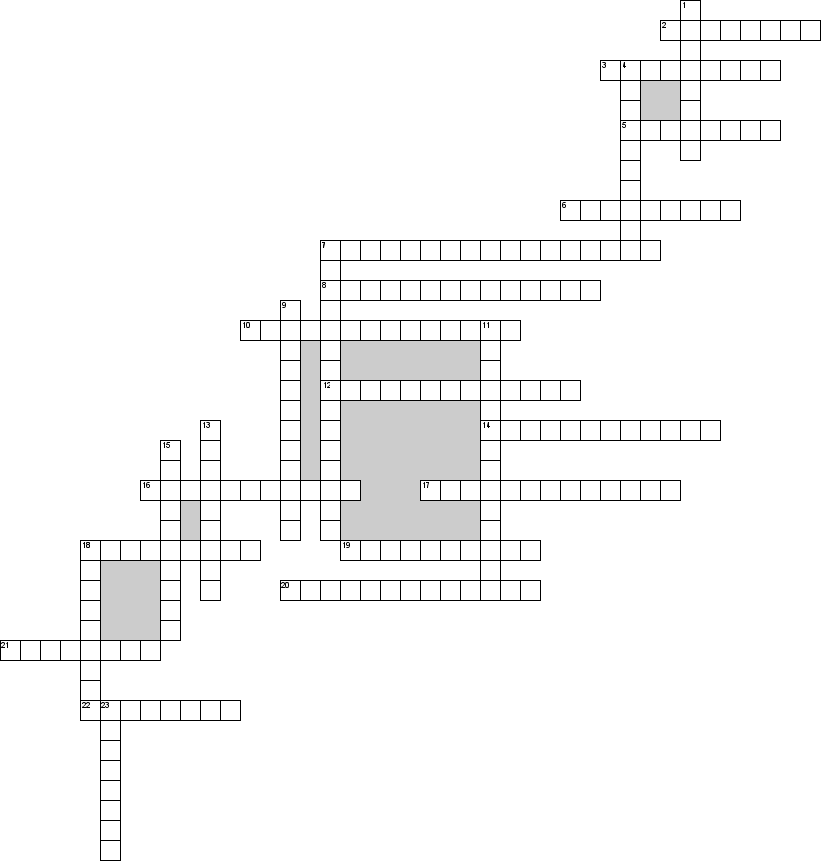 По горизонталі2. Центральна нервова система переробляє … . імпульс і передає його як виконавчу команду до робочих органів3. Дія струму виявляється у розриві, розшаруванні та інших пошкодженнях різних тканин організму, в тому числі м’язової тканини, стінок кровоносних судин, судин легеневої тканини та ін..5. Смерть – це перехідний стан від життя до смерті, який настає з моменту припинення діяльності серця і дихання6. Визначають такі порогові значення струму невідпускаючий, фібріляційний і … 7. Впорядкований рух електричних зарядів. Сила струму в ділянці кола прямо пропорційна різниці потенціалів, тобто напрузі на кінцях ділянки і обернено пропорційна опору ділянки кола8. Широке використання … . у всіх галузях народного господарства зумовлює розширення кола осіб, які експлуатують електрообладнання10. Дія струму проявляється в розкладанні органічних рідин, у тому числі і крові, що супроводжується значними порушеннями їх фізико-хімічні складу12. … струм - найменше значення струму що викликає фібриляцію серця (100 ма при змінному і 300 ма при постійному )14. Електричні опіки можуть бути перший вид16. Електричні опіки можуть бути другий вид17. Це травма, викликана дією електричного струму або електричної дуги. Вся різноманітність дії на людину електричного струму чи електричної дуги призводить до двох видів ураження: місцевих електротравм і електричних ударів18. … .. дотик найнебезпечніший, оскільки до тіла людини прикладається найбільша можлива в даній мережі напруга – лінійна (звичайно 380 В). У цьому випадку наявність надійної ізоляції від землі не зменшує небезпеку ураження людини електричним струмом19. Дія струму проявляється в подразненні й порушенні живих тканин організму, а також у порушенні внутрішніх біоелектричних процесів, що протікають при нормальному функціонуванні організму20. Правила електробезпеки визначають два види заходів, що забезпечують безпеку робіт в електроустановках:21. Дія струму проявляється в опіках окремих ділянок тіла, нагріванні до високої температури кровоносних судин, нервів, серця, мозку та інших органів, які знаходяться на шляху струму, що викликає в них серйозні функціональні розлади22. Це засоби, виготовлені з ізоляційного матеріалу (бакеліт, текстоліт, фарфор, гума, пластмаса та ін.). Вони, у свою чергу, поділяться на основні й додатковіПо вертикалі1. Правила електробезпеки визначають два види заходів організаційні та4. Електричний струм проходячи через тіло людини, може викликати два види ураження — електричний удар і … .. травму7. Ураження очей при горінні електричної дуги потужним ультрафіолетовим випромінюванням9. Дія струму може бути не тільки прямою, а й … 11. … струм - найменше значення струму що викликає непоборні судорожні скорочення м’язів ( 10-15 ма при змінному і 50 -80 ма при постійному )13. Вид струму15. Дотик менш небезпечний, оскільки напруга, під яку потрапляє людина, не перевищує фазної, тобто менша за лінійну в 1,73 рази (зазвичай 220 В). Відповідно меншим виявляється струм, що проходить через людину. На величину цього струму впливає режим нейтралі джерела живлення, опір підлоги, на якій стоїть людина, опір її взуття та деякі інші фактори18. Захисними засобами в електроустановках називаються прилади, апарати, переносні пристосування й пристрої, що служать для захисту персоналу, який працює в електроустановках, від ураження електричним струмом, а також від впливу електричної дуги, продуктів її горіння і т. д. Вони поділяються на ізолюючі, огороджувальні23. Електротравми умовно поділяють на місцеві та… Кросворд з охорони праціПо горизонталі:1 – Відповідальність, до якої притягаються особи, що порушили закон і заподіяли шкоду здоров’ю або смерть потерпілого;3 – Дихання, яке забезпечує газообмін в організмі, забезпечує кров потерпілого киснем і виділення з крові вуглецю;6 – Явище, яке характеризується сукупністю травм і нещасних випадків. По вертикалі:2 – Адміністративна відповідальність про адміністративні правопорушення;4 – Ушкодження з порушенням цілісності шкіри або слизової оболонки;5 – Назва спирту, що застосовують при знепритомленні.Кросворд з охорони праціПо горизонталі:1 – Інструктаж, який проводиться безпосередньо на робочому місці перед початком роботи з новоприйнятим працівником;3 – Колір, який означає заборону, небезпеку, засіб пожежогасіння;5 – Загоряння речовини з появою полум’я.По вертикалі:2 – Явище, яке характеризується сукупністю травм і нещасних випадків;4 – Ушкодження з порушенням цілісності шкіри або слизової оболонки;6 – Здатність людини до праці, яка визначається станом здоров’я та професійною підготовкою.Тема: Види горіння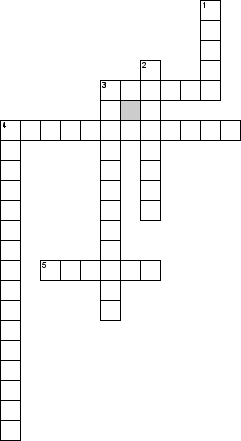 По горизонталі3. Швидке згорання пальної суміші без утворення стиснених газів.4. Початок горіння без впливу джерела запалювання5. Горіння речовини без явного утворення полум’я. Як правило, при тлінні утворюється багато димуПо вертикалі1. Швидке перетворення речовини в газо- чи пилоподібний стан з виділенням великої кількості тепла2. Початок горіння під впливом джерела запалювання3. Займання, що супроводжується появою полум’я4. Самозаймання, що супроводжується появою полум’яКросворд з охорони праціПо горизонталі:1 – Здатність конструкцій, матеріалів затримувати поширення вогню;4 – Горіння речовин без явного утворення полум’я;6 – Вид пошкодження шкіри.По вертикалі:2 – Загоряння речовин з появою полум’я;3 – Вид електрики, що накопичується на виробничому обладнанні, предметах побуту і тілі людини в наслідок тертя;5 – Речовини, ще не здатні до займання і горіння в повітрі звичайного складу.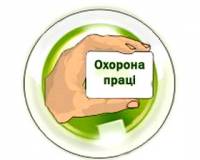 Кросворд з охорони праціПо горизонталі:1 − Назва спирту, що застосовують при знепритомленні;3 − Навмисне електричне з’єднання з нульовим захисним провідником металевих струмонепровідних частин, які можуть опинитися під напругою;6 − Здатність людини до праці, яка визначається станом здоров’я та професійною підготовкою.По вертикалі:2 −  Дихання, яке забезпечує газообмін в організмі, забезпечує кров потерпілого киснем і виділяє з крові вуглець;4 −  Ушкодження з порушенням цілісності шкіри або слизової оболонки;5 −  Освітлення, призначене при евакуації людей з приміщень у разі аварій.Тема: Санітарні норми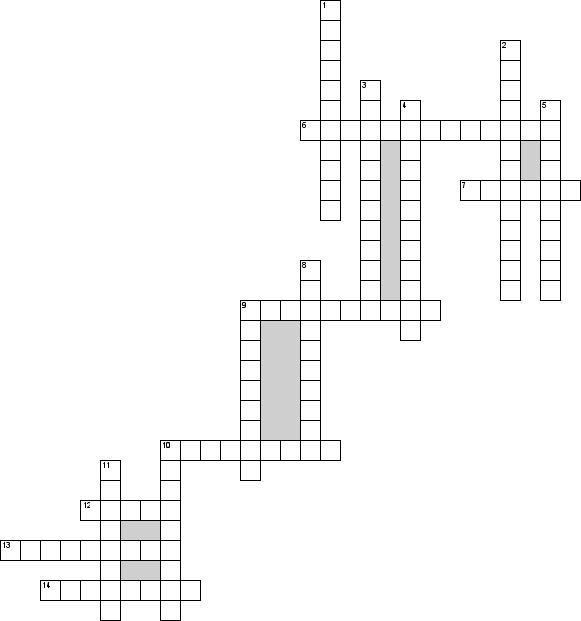 По горизонталі6. Загальні положення і вимоги, які регламентують умови праці на підприємствах та організаціях, визначені(про працю)7. Критерієм якості роботи вентиляційних систем, які забезпечують повітряні і повітряно-теплові9. Видалення повітря з приміщення і заміна його свіжим, в необхідних випадках, обробленим повітрям10. Це система організаційних заходів і технічних засобів, що запобігають або зменшують вплив на працюючих шкідливих виробничих факторів-це виробнича12. Конкретним вираженням міри праці на кожному підприємстві і визначає величину і структуру витрат робочого часу, необхідних для виконання цієї роботи є норма13. Зона, яка відокремлює промислове підприємство від житлової забудови14. … допустимий рівень виробничого фактора — це рівень виробничого фактора, дія якого при роботі встановленої тривалості за час усього трудового стажу не призводить до травми.По вертикалі1. Фізична величина, яка описує здатність макроскопічної системи (тіла) до самовільної передачі тепла іншим тілам2. Пристрої,що застосовуються у вентиляційних системах3. Вимоги норм важливо враховувати під час4. Кратність.. . вказує на кількість у приміщенні обмінів повітря,5. Допустимий рівень виробничого фактора — це рівень виробничого фактора, дія якого при роботі встановленої тривалості за час усього трудового стажу не призводить до травми чи захворювання8. Санітарні норми,залежно від впливу умов праці на організм людини9. Вміст водяної пари в повітрі, характеризується пружністю водяної пари, відносною вологістю, дефіцитом вологи, точкою роси, — є одним з найважливіших параметрів атмосфери, що визначає погоду, а також те, наскільки комфортно почуває себе людина в цей момент часу10. Вимоги, обов’язкові для виконання нормативні документи, що визначають критерії безпеки та (або) нешкідливості для людини факторів навколишнього середовища11. Стандарти, розроблені відповідно до чинного законодавства України,Кросворд з охорони праціПо горизонталі:2 – Електрика, пов’язана із явищем природи і взаємодією електричних зарядів;3 − Вид електрики, що накопичується на електричному обладнанні предметах побуту і тілі людини в наслідок тертя;6 − Неорганізоване і неконтрольоване горіння, в наслідок якого знищуються матеріальні цінності і гинуть люди.По вертикалі:1 − Електрика, яка виробляється промисловими установками і використовується на виробництві і в побуті;4 −  Речовини, які здатні горіти тільки під дією джерела запалювання і горіння яких припиняється після його усунення;5 −  Медичний матеріал для накладання пов’язок.Кросворд з охорони праціПо горизонталі:1 − Травма, спричинена впливом електричного струму;3 − Основний закон, що гарантує право громадян на безпечні та здорові умови праці.По вертикалі:2 −  Механічні коливання твердих тіл;4 −  Назва спирту, що застосовують при знепритомленні;5 −  Тяжке захворювання, яке сталося в наслідок проникнення до організму різних токсичних речовин;6 – Навмисне електричне з’єднання з нульовим захисним провідником металевих струмонепровідних частин, які можуть опинитися під напругоюКросворд з охорони праціПо горизонталі:2 − До самостійної роботи допускаються працівники, які пройшли …;4 − Ушкодження з порушенням цілісності шкіри або слизової оболонки;6 −  Медичний матеріал для накладання пов’язок.По вертикалі:1 −  Ліки, які використовують при болях в серці;3 −  Тяжке захворювання, яке сталося в наслідок проникнення до організму різних токсичних речовин;5 −  Швидке загоряння пальної суміші без утворення стиснених газів.34215651232637144586789102634  514516232315476981110121312О 3 Х4 О5 Р6 О7 Н8 А524613532614546231423615523164546213461523462513136524